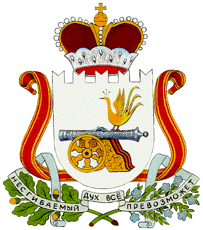 АДМИНИСТРАЦИЯ  БОЛТУТИНСКОГО СЕЛЬСКОГО ПОСЕЛЕНИЯ                     ГЛИНКОВСКОГО РАЙОНА  СМОЛЕНСКОЙ ОБЛАСТИ      П О С Т А Н О В Л Е Н И Е от 18 сентября    2023 г.                                                 № 51Администрация  Болтутинского сельского поселения Глинковского района Смоленской  области  п о с т а н о в л я е т:1. Внести в постановление Администрации Болтутинского сельского поселения Глинковского района Смоленской области 14.11.2017 г. № 64 «Об утверждении муниципальной программы «Комплексное развитие систем коммунальной инфраструктуры Болтутинского сельского поселения   Глинковского района Смоленской области на 2018-2028 годы» (редакции постановления от 28.11.2018 г. № 56, от 25.12.2019 г. № 73, 16.11.2020 г. № 71, 26.03.2021 г. № 9, от 12.11.2021 г. № 33, 10.10.2022 г. № 57, от 25.11.2022 г. №  68) следующие изменения:1.1 паспорт муниципальной программы «Комплексное развитие систем коммунальной инфраструктуры Болтутинского сельского поселения   Глинковского района Смоленской области» изложить в новой редакции (прилагается).1.2 раздел 5 муниципальной программы изложить в новой редакции(прилагается). 2. Настоящее постановление вступает в силу  со дня его подписания  и подлежит официальному обнародованию в соответствии со ст.40 Устава Болтутинского сельского поселения Глинковского района Смоленской области.Глава муниципального образованияБолтутинского сельского поселенияГлинковского района Смоленской области                                 О.П. Антипова Утверждена постановлением Администрации Болтутинского сельского поселения Глинковского района Смоленской областиот 18.09.2023 года № 41Муниципальная программа «Комплексное развитие систем коммунальной инфраструктуры Болтутинского сельского поселения   Глинковского района Смоленской области» ПАСПОРТмуниципальной программыОсновные положенияПоказатели муниципальной программыСтруктура муниципальной программыФинансовое обеспечение муниципальной программыРаздел 5. Сведения о финансировании структурных элементов муниципальной программы «Комплексное развитие систем коммунальной инфраструктуры Болтутинского сельского поселения   Глинковского района Смоленской области»О внесении изменений в   постановление АдминистрацииБолтутинского сельского поселенияГлинковского района Смоленской области от 14.11.2017 г. № 64Ответственный исполнитель муниципальной программыГлава муниципального образования Болтутинского сельского поселения Глинковского района Смоленской области  Антипова Ольга Павловна Период  (этапы) реализации муниципальной программыЭтап I : 2018-2021 годы;Этап II: 2022-2029 годыЦели муниципальной программыВосстановление и техническое перевооружение основных фондов коммунального комплекса Болтутинского сельского поселения с целью: обеспечения доступности для потребителей товаров и услуг организаций коммунального комплекса; повышения надежности и качества услуг по водоснабжению, по снабжению сетевым газом населения в соответствии со стандартами качества. Проведение мероприятий по модернизации существующих, строительство новых объектов (шахтные колодцы) и распределительных газовых сетей в населенных пунктах. Создания комфортных условий труда и быта в сельской местности, улучшение качества питьевой воды. Снижение потерь при эксплуатации систем водоснабжения ,электроэнергии. Улучшение санитарного состояния территории Болтутинского сельского поселения. Улучшение экологического состояния окружающей среды.Объемы финансового обеспечения за весь период реализации (по годам реализации и в разрезе источников финансирования на очередной финансовый год и 1, 2-й годы планового периода)Влияние на достижение целей муниципальной программыПовысить качество и надежность жилищно-коммунальных услуг, оказываемых потребителям, повысить эффективность использования систем коммунальной инфраструктуры Болтутинского сельского поселения, обеспечить полным комплексом жилищно-коммунальных услуг жителей поселения№ п/пНаименование показателя, единица измеренияБазовое значение показателя2022 годПланируемое значение показателя Планируемое значение показателя Планируемое значение показателя № п/пНаименование показателя, единица измеренияБазовое значение показателя2022 год2023 год2024 год2025 год1234561.Увеличение доли граждан поселения, выгодоприобретателей в результате реализации мероприятий45%60%72%85%№
п/пЗадача структурного элементаКраткое описание ожидаемых эффектов от реализации задачи структурного элементаСвязь с показателями12341.1.Обеспечение комплексного развития систем коммунальной инфраструктуры1.Обеспечение комплексного развития систем коммунальной инфраструктуры1.Обеспечение комплексного развития систем коммунальной инфраструктурыОтветственный за выполнение комплекса процессных мероприятий – Глава муниципального образования Болтутинского сельского поселения Глинковского района Смоленской области  Ольга Павловна АнтиповаОтветственный за выполнение комплекса процессных мероприятий – Глава муниципального образования Болтутинского сельского поселения Глинковского района Смоленской области  Ольга Павловна АнтиповаОтветственный за выполнение комплекса процессных мероприятий – Глава муниципального образования Болтутинского сельского поселения Глинковского района Смоленской области  Ольга Павловна Антипова1.1.Обустройство контейнерных площадок в  Болтутинском сельском поселении Глинковского района Смоленской областиОбеспечение эффективного функционирования и развития коммунальной инфраструктуры муниципального образования в соответствии с установленными потребностями в объектах коммунальной инфраструктурыУвеличение доли граждан поселения, выгодоприобретателей в результате реализации мероприятий1.2.Установка уличных светильников в д. Болтутино (ул. Полевая)Обеспечение эффективного функционирования и развития коммунальной инфраструктуры муниципального образования в соответствии с установленными потребностями в объектах коммунальной инфраструктурыУвеличение доли граждан поселения, выгодоприобретателей в результате реализации мероприятий1.3.Техническое обслуживание систем уличного освещенияОбеспечение эффективного функционирования и развития коммунальной инфраструктуры муниципального образования в соответствии с установленными потребностями в объектах коммунальной инфраструктурыУвеличение доли граждан поселения, выгодоприобретателей в результате реализации мероприятий1.4.Оплата за электроэнергию (уличное освещение)Обеспечение эффективного функционирования и развития коммунальной инфраструктуры муниципального образования в соответствии с установленными потребностями в объектах коммунальной инфраструктурыУвеличение доли граждан поселения, выгодоприобретателей в результате реализации мероприятий1.5.Техническое обслуживание газопроводаОбеспечение эффективного функционирования и развития коммунальной инфраструктуры муниципального образования в соответствии с установленными потребностями в объектах коммунальной инфраструктурыУвеличение доли граждан поселения, выгодоприобретателей в результате реализации мероприятий1.6.Содержание ВНБ на территории Болтутинского сельского поселения Глинковского района Смоленской областиОбеспечение эффективного функционирования и развития коммунальной инфраструктуры муниципального образования в соответствии с установленными потребностями в объектах коммунальной инфраструктурыУвеличение доли граждан поселения, выгодоприобретателей в результате реализации мероприятий1.7.Капитальный ремонт участка водопроводной сети в дер. Березкино Болтутинского сельского поселения Глинковского района Смоленской областиОбеспечение эффективного функционирования и развития коммунальной инфраструктуры муниципального образования в соответствии с установленными потребностями в объектах коммунальной инфраструктурыУвеличение доли граждан поселения, выгодоприобретателей в результате реализации мероприятийНаименование муниципальной программы/источник финансового обеспеченияОбъем финансового обеспечения по годам (этапам) реализации  (рублей)Объем финансового обеспечения по годам (этапам) реализации  (рублей)Объем финансового обеспечения по годам (этапам) реализации  (рублей)Объем финансового обеспечения по годам (этапам) реализации  (рублей)Наименование муниципальной программы/источник финансового обеспечениявсего2023 год2024 год2025 год12345Комплексное развитие систем коммунальной инфраструктуры Болтутинского сельского поселения   Глинковского района Смоленской области 2 769 400,801 075 700,80844 800,00848 900,00федеральный бюджет0,000,000,000местный бюджет2 576 500,80882 800,80844 800,00848 900,00областной бюджет192 900,00192 900,0000Приложение к паспорту муниципальной программы «Комплексное развитие социальной инфраструктуры Болтутинского сельского поселения Глинковского района Смоленской области»№п/пНаименованиеИсточник финансированияОбъем средств на реализацию муниципальной программы на очередной финансовый год и плановый период (рублей)Объем средств на реализацию муниципальной программы на очередной финансовый год и плановый период (рублей)Объем средств на реализацию муниципальной программы на очередной финансовый год и плановый период (рублей)Объем средств на реализацию муниципальной программы на очередной финансовый год и плановый период (рублей)№п/пНаименованиеИсточник финансированиявсего2023 год2024 год2025 год12345671.Обеспечение комплексного развития систем коммунальной инфраструктурыСредства областного бюджета192 900,00192 900,000,000,001.Обеспечение комплексного развития систем коммунальной инфраструктурыСредства местного бюджета2 576 500,80882 800,80844 800,00848 900,00Итого по комплексному мероприятию:Итого по комплексному мероприятию:2 769 400,801 075 700,80844 800,00848 900,00Всего по муниципальной программе, в том числе:Всего по муниципальной программе, в том числе:Всего по муниципальной программе, в том числе:средства местного бюджетасредства местного бюджетасредства местного бюджета2 576 500,80882 800,80844 800,00848 900,00средства областного бюджетасредства областного бюджетасредства областного бюджета192 900,00192 900,000,000,00средства федерального бюджетасредства федерального бюджетасредства федерального бюджета0,000,000,000,00внебюджетные источникивнебюджетные источникивнебюджетные источники0, 000  ,000,000,00